       Ҡ А Р А Р 					                             ПОСТАНОВЛЕНИЕ 18.05.2021 й.                                         № 14/1                             18.05.2021 г.О профилактике безопасности людей на водных объектах в летний период 2021 года           Согласно ст.15 Федерального закона от 06.10.2003г. № 131-ФЗ «Об общих принципах организации местного самоуправления в Российской Федерации, в целях обеспечения безопасности и снижения травматизма людей в местах массового отдыха на водных объектах постановляю :Рекомендовать населению сельского поселения не купаться на не оборудованных и не организованных местах у воды  на прудах с.Мирный и с.Новоконстантиновка.На всех водоемах выставить знаки, запрещающие купание людей.Проводить среди населения профилактическую работу по правилам безопасности населения на воде.Утвердить план мероприятий по охране жизни людей на водоемах (приложение №1) Ознакомить население с данным постановлением, путем вывешивания его на информационных стендах в здании сельсовета и на территории населенных пунктов, разместить настоящее постановление на официальном сайте сельского поселенияСоздать и утвердить состав комиссии по профилактике безопасности людей на водных объектах в летний период 2021 года (приложение 2)Контроль за выполнением настоящего постановления оставляю за собой.Глава сельского поселенияМирновский сельсовет:			                                             Г.Р. Насырова				                                                                                                                  Приложение N 1
                                                                                                         к постановлению главы  СП                                                                                                         от 18 мая 2021года № 14/1
План мероприятий по охранежизни людей на водоемах cельского поселения Мирновский сельсовет муниципального района Благоварский район Республики Башкортостан в 2021году                                                                                                                  Приложение N 2
                                                                                                         к постановлению главы  СП                                                                                                         от 18 мая 2021года № 14/1СОСТАВкомиссии по проведению профилактических мероприятий среди населения на водных объектахБАШҠОРТОСТАН РЕСПУБЛИКАhЫБЛАГОВАР  РАЙОНЫ МУНИЦИПАЛЬ РАЙОНЫНЫ МИРНЫЙ АУЫЛ СОВЕТЫ АУЫЛ БИЛӘМӘҺЕ ХАКИМИӘТЕ 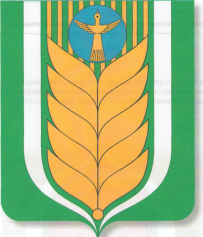      АДМИНИСТРАЦИЯ СЕЛЬСКОГО         ПОСЕЛЕНИЯ МИРНОВСКИЙ    СЕЛЬСОВЕТ МУНИЦИПАЛЬНОГО    РАЙОНА БЛАГОВАРСКИЙ РАЙОН      РЕСПУБЛИКИ БАШКОРТОСТАН                      Еңеү  урамы, 2,  Мирный  ауылы, 452738 Победы ул, 2  с. Мирный, 452738№ ппНаименование мероприятийСрок исполненияИсполнителиОтметка о выполнении1Рассмотреть на заседании постоянной комиссии по земельным вопросам, экологии и благоустройству вопрос организации и обеспечения безопасности населения в местах массового отдыха на водоемахП кв-лАдминистрация СП, члены постоянной комиссии2Разместить на официальном сайте постановление главы сельского поселения Мирновский сельсовет о мерах по охране жизни людей на водеП кв-лАдминистрация СП3Проведение разъяснительной работы среди населения по правилам поведения на водеВ период купального сезонаАдминистрация СП4Недопущение купания в водоемах, не предназначенных для организации мест массового отдыха населения на воде, путем предупреждения и выставления знаков, запрещающих купание.П-Ш кв-лАдминистрация СПНасырова Г.Р.- глава сельского поселения Мирновский сельсовет муниципального района Благоварский район Республики Башкортостан, председатель комиссии;Фаизова Н.П.- управляющий делами администрации сельского поселения Мирновский сельсовет муниципального района Благоварский район Республики БашкортостанУтяшева И.Н.- специалист 2 кат.администрации  сельского поселения Мирновский  сельсовет муниципального района Благоварский район Республики Башкортостан Каталевич Н.Ю. - депутат сельского поселения Мирновский сельсовет муниципального района Благоварский район Республики Башкортостан;Никифорова Л.А.- депутат сельского поселения Мирновский сельсовет муниципального района Благоварский район Республики Башкортостан;